CATANDUVAS, 24 A 28 DE AGOSTO DE 2020.SEQUÊNCIA DIDÁTICA DE SEGUNDA A SEXTA-FEIRA.PROFESSORA: ALUNO(A).ESCREVA OS NÚMEROS DE 700 A 750.LEIA PARA SEUS PAIS EM VOZ ALTA.ASSISTA O VÍDEO:BRINCADEIRAS DO FOLCLORE BRASILEIROttps://www.youtube.com/watch?v=Nv-ZXzaH6_kDEPOIS DE ASSISTIR O VÍDEO PENSE NA BRINCADEIRA QUE VOCÊ MAIS GOSTA, E COM AJUDA DE SUA FAMÍLIA FAÇA UM VÍDEO E MANDE PARA A PROFESSORA.ADIVINHAS OU CHARADAS SÃO DESAFIOS CRIADOS PARA GERAR DÚVIDAS NO OUVINTE OU LEITOR. POR ISSO DESCOBRIR A RESPOSTA É SEMPRE MUITO DIVERTIDO!ENTÃO VAMOS NOS DIVERTIR COM AS CHARADAS OU ADIVINHAS NAS PÁGINAS 37, 38, 39,41 E 42, DO LIVRO POSITIVO, NAS ATIVIDADES DE LÍNGUA PORTUGUESA.PARA SE DIVERTIR AINDA MAIS, PASSE PARA A PÁGINA 44 DO LIVRO POSITIVO, NAS ATIVIDADES DE LÍNGUA PORTUGUESA E REGISTRE 4 ADIVINHAS OU CHARADAS QUE VOCÊ GOSTA OU COM AJUDA DOS PAIS. 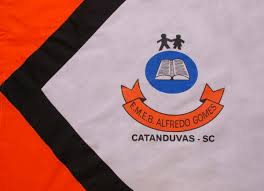 ESCOLA MUNICIPAL DE EDUCAÇÃO BÁSICA ALFREDO GOMES.DIRETORA: IVÂNIA NORA.ASSESSORA PEDAGÓGICA: SIMONE ANDRÉA CARL.ASSESSORA TÉCNICA ADM.: TANIA N. DE ÁVILA.PROFESSORA:ELIANE SOILI DISCIPLINA: CATANDUVAS – SCANO 2020  - TURMA 